2020年6月25日関係各位HACCP認定加速化支援センター　構成機関　　　　　　　　　　　　　　　　　　　　　　　　　　　　一般社団法人 大日本水産会水産加工業者向けHACCP講習会（3日間）のご案内【8月青森開催】謹啓 この度本会は「HACCP認定加速化支援センター」の構成機関として、農林水産省の補助事業であります「輸出環境整備推進事業」のうち「水産物のHACCP認定加速化支援事業」の一環として、8月に青森にてHACCP講習会を開催いたしますのでお知らせいたします。本事業では、我が国の水産物輸出を促進するために各種事業に取り組んでおります。HACCP認定加速化支援事業では、加工場などの品質・衛生管理への取り組みを啓発、支援することでHACCPの導入・普及を支援し、水産物輸出のための環境整備を行うことを目的としております。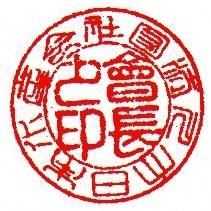 当HACCP講習会（3日間コース）は水産食品加工業者、水産関係団体等の皆様を対象とした、FDA/水産食品HACCPを基本にハザード分析からHACCPプランの作成が行える人材を養成するための講義およびグループ演習からなる講習会です。受講料は、農林水産省の補助事業により無料となっておりますが、応募者多数の場合は、事業趣旨に則り水産加工業者等水産関係者を優先させていただきますので、ご理解のほど何卒よろしくお願いいたします。謹白記1．日　程：　2020年8月19日(水)から8月21日(金)まで2．会　場：　青森県観光物産館　アスパム　５階あすなろ会議室　　　　　  　〒030-0803　青森県青森市安方1丁目1番40号　　　　　　  TEL：017-735-5311（青森県観光物産館番号）3．対象者：　水産加工業者、水産関係団体等関係者（1加工場2名まで）　　　　　　（主に現場のキーパーソン、チームリーダー育成のためのトレーニングです。）4.　内　容：　FDA/水産食品HACCP規則に基づく講義および演習　　　　　　（1. HACCP 7原則　2. FDA水産食品規則の解説ならびにFDA指針活用方法　3. 演習：ハザード分析・HACCPプラン作成）5．定　員：　36名（定員を超えた場合は調整）6．費　用：　無料（受講料、テキストについて）但し、交通費・宿泊費および食事等については各自で手配・ご負担願います。7．主　催：　HACCP認定加速化支援センター　構成機関　一般社団法人 大日本水産会8．協　力：　青森中央市場水産物仲卸協同組合9．応募方法：本会ホームページよりお申し込みください。（応募締切：7月19日〔日〕）＊参加の可否は募集締切後、7月27日までに講習会事務局よりご連絡いたします｡多くの加工場の方にご参加いただけるよう、お申し込みは1施設あたり2名までとお考えください。また応募者多数の場合はご希望にそえないこともございます。水産物のHACCP認定加速化支援センター　構成機関一般社団法人大日本水産会 国際・輸出促進部 品質管理課  HACCP講習会事務局　宛　（FAX　：　０３－３５８２－２３３７）HACCP認定加速化支援事業　2020年度ＨＡＣＣＰ講習会（FDA方式3日間コース）参　加　申　込　書2020年8月19日～8月21日（会場：青森県観光物産館　アスパム　５階あすなろ会議室）　　　　　　　　　　　　締め切り：2020年7月19日（日）申込年月日：　　　　年　　　月　　　日HACCP講習会申込についての注意事項☆ 新型コロナウィルス感染拡大等の状況により、急な中止をさせていただく可能性がございます。ご理解とご協力のほど、よろしくお願い申し上げます。大日本水産会のホームページよりお申し込みください。（アドレスが無い方のみFAXでお送りください）　URL：　http://qc.suisankai.or.jp/補助事業の趣旨により受講者を幅広く募るため、お申し込みは1施設2名までとさせていただきます。参加申し込みフォームに必要事項を記入後、「送信」ボタンを押して申し込みを完了してください。申し込み完了後、グーグルフォームより受付確認のメールが配信されます。この受付確認のメールが届かない場合は、受付が完了していない可能性がありますので、お手数ですが、講習会事務局 （TEL：03-3585-6985）までご連絡をお願いいたします。受講については先着順ではございません。募集期限まで受付を行い、募集終了後７日後を目安に、講習会事務局から参加の可否をご連絡いたします。募集終了後、講習会事務局にて調整を行います。農林水産省の補助事業の趣旨により、水産加工業者等水産関係者を優先させていただきます。受講をお断りさせていただく、また参加人数を1名に調整していただくなど、ご希望にそえないこともございますので、あらかじめご了承ください。お申し込みをキャンセルされる場合は、早めにご連絡をお願い致します。受講決定後のキャンセルは極力お控えください。受講者の変更は可能ですが、3日間の全日程に参加していただく事が要件です。受講者変更の際は、1週間前までにご連絡をお願い致します。【講習会の構成】・　HACCPの基本（7原則）HACCPおよびFDAの規則、ならびにHACCP計画を作成する際に役立つ資料についての解説・　水産食品HACCP計画を作成するためのグループ演習※2日目は演習の状況により19時を過ぎることがあります。よみがな受講希望者名（男・女）ローマ字〈ヘボン式〉貴社・団体名所属部署／役職名住所〒電話番号FAX番号e-mailアドレス主な製造品目水産物輸出について（対米向け）1．現在輸出している　　2．今後輸出を目指していく　3．輸出予定なし4．その他、対米以外等（　　　　　　　　　　　　　　　　　　　　　）HACCP取組状況1．既に大日本水産会の認定を受けている2．現在大日本水産会の現地指導を受け、認定取得へ向け準備中3．大日本水産会の認定取得については検討中4．他の認証を取得している（　　　　　　　　　　　　　　　　　　　）5．その他（　　　　　　　　　　　　　　　　　　　　　　　　　　　）連絡担当者／連絡先(受講者と異なる場合)ＨＡＣＣＰ講習会スケジュール時間講習内容＜第１日目＞9：00～9：30開講挨拶　主催者（一般社団法人大日本水産会）　自己紹介（講師・受講者）　オリエンテーション9：30～10：15　アライアンス講習会及びHACCPの紹介 （序章、第1章）10：30～12：00　前提条件プログラム　（第2章）昼食（６０分）13：00～14：30　水産食品安全ハザード　（第3章）14：45～15：30　HACCP計画作成の準備段階　（第4章）15：45～16：45　原則1：ハザード分析　（第5章）17：00～18：00　原則２：重要管理点　（第6章）18：00～18：30　HACCP計画を作る際の情報源　（第13章）　FDAガイダンスの活用方法について＜第２日目＞9：00～9：45　原則３：管理基準の設定　（第7章）9：45～10：30　原則４：重要管理点のモニタリング　（第8章）10：45～11：30　原則５：修正措置　（第9章）11：30～12：00　演習説明・準備（グループ分け・机移動）昼食（６０分）13：00～17：00　演習-１　ハザード分析ワークシートの作成　　　　　　　　　　　　13：00～17：00　　　　　　（ハザード分析～重要管理点の決定）17：00～19：00　演習の発表-１＜第３日目＞9：00～10：15　原則６：検証手順　（第10章）10：30～11：15　原則７：記録の付け方と保管の手順　（第11章）11：15～12：00　水産食品のＨＡＣＣＰ規則　（第12章）昼食（６０分）13：00～15：00　演習-２　ＨＡＣＣＰプランの作成（管理基準の設定～記録）15：15～17：00　演習の発表-２17：00～18：00修了問題演習・講評等